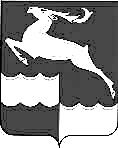 КЕЖЕМСКИЙ РАЙОННЫЙ СОВЕТ ДЕПУТАТОВКРАСНОЯРСКОГО КРАЯРЕШЕНИЕ15.12.2022	 № 28-156                               	г.КодинскО ВНЕСЕНИИ ИЗМЕНЕНИЙ В РЕШЕНИЕ КЕЖЕМСКОГО РАЙОННОГО СОВЕТА ДЕПУТАТОВ ОТ 07.12.2021 № 16-90 «О РАЙОННОМ БЮДЖЕТЕ НА 2022 ГОД И ПЛАНОВЫЙ ПЕРИОД 2023-2024 ГОДОВ»В соответствии со статьями 23, 27 Устава Кежемского района Кежемский районный Совет депутатов РЕШИЛ: 1. Внести в решение Кежемского районного Совета депутатов от 07.12.2021 года № 16-90 «О районном бюджете на 2022 год и плановый период 2023-2024 годов» (Кежемский Вестник, 2021, 14 декабря, № 40 (650), 2022, 5 апреля, № 8 (661), 29 апреля, №12 (665), 7 июля, № 18 (636), 31 октября, № 30 (683)) следующие изменения:1.1. Статью 1 изложить в следующей редакции:«1. Утвердить основные характеристики районного бюджета на 2022 год:1) прогнозируемый общий объем доходов районного бюджета в сумме 1 662 169,178 тыс. рублей; 2) общий объем расходов районного бюджета в сумме 1 636 412,085 тыс. рублей; 3) профицит районного бюджета в размере 25 757,093 тыс. рублей;4) источники внутреннего финансирования дефицита районного бюджета на 2022 год в сумме 25 757,093 тыс. рублей согласно приложению 1 к настоящему Решению.2. Утвердить основные характеристики районного бюджета на 2023 год и на 2024 год:1) прогнозируемый общий объем доходов районного бюджета на 2023 год в сумме 1 341 663,566 тыс. рублей и на 2024 год в сумме 1 365 937,355 тыс. рублей;2) общий объем расходов районного бюджета на 2023 год в сумме 1 341 663,566 тыс. рублей, в том числе условно утвержденные расходы в сумме 16 295,600 тыс. рублей, и на 2024 год в сумме 1 365 937,355 тыс. рублей, в том числе условно утвержденные расходы в сумме 32 975,749 тыс. рублей;3) дефицит районного бюджета на 2023 год в размере 0,000 тыс. рублей и на 2024 год в сумме 0,000 тыс. рублей;4) источники внутреннего финансирования дефицита районного бюджета на 2023 год в сумме 0,000 тыс. рублей и на 2024 год в сумме 0,000 тыс. рублей согласно приложению 1 к настоящему Решению.»1.2. В статье 6 цифры «2 179,765» заменить цифрами «1 705,165»;1.3. Статью 15 изложить в следующей редакции:«Статья 15. Предоставление бюджетных кредитов бюджетам муниципальных образований района1. Администрация Кежемского района вправе при наличии свободных денежных средств районного бюджета выдавать бюджетам муниципальных образований района бюджетные кредиты без предоставления муниципальными образованиями района обеспечения исполнения своих обязательств по возврату указанных кредитов, уплате процентов и иных платежей на покрытие дефицита бюджета и временных кассовых разрывов, возникающих в процессе исполнения бюджетов муниципальных образований района.2. Установить плату за пользование указанными в пункте 1 настоящей статьи бюджетными кредитами в размере 0,1 процента годовых.3. Установить, что в случае невозврата бюджетных кредитов муниципальными образованиями района в установленные договором сроки, непогашенный остаток основного долга, задолженность по платежам за пользование бюджетными кредитами  взыскивается путем списания средств со счетов бюджетов муниципальных образований района в порядке, установленном действующим законодательством, или погашаются за счет средств межбюджетных трансфертов, предоставляемых в текущем году бюджету соответствующего муниципального образования в форме дотаций.4. Условия предоставления бюджетных кредитов, указанных в настоящей статье, а также порядок их предоставления, использования и возврата устанавливаются Администрацией Кежемского района.»1.4. В статье 16.1. цифры «12 954,676» заменить цифрами «12 918,311»;1.5. В статье 17 цифры «19,4» заменить цифрами «473,973»;1.6. В статье 18 цифры «500,000» заменить цифрами «0,000»;1.7. Приложения 1, 2, 3, 4, 5, 6, 10, 14, 15, 17, 21, 25 к решению изложить в новой редакции согласно приложениям 1, 2, 3, 4, 5, 6, 7, 8, 9, 10, 11, 12 к настоящему решению соответственно.2. Контроль за исполнением настоящего решения возложить на комиссию по налогам, бюджету и собственности (Беззубенко Н.Ф.).3. Решение вступает в силу в день, следующий за днем его опубликования в газете «Кежемский Вестник».Председатель 					               Кежемского районного				              Совета депутатов                               		        Глава районаА.В. Лунев 				                             П.Ф. Безматерных